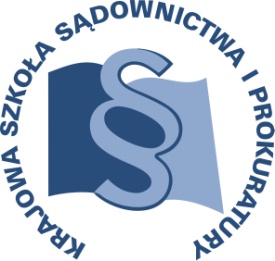 OSU-III-401-118/2015						Lublin, 14 lipca 2015 r.C2/P/15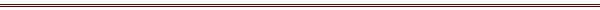 P R O G R A Mszkolenia dla sędziów orzekających w sprawach z zakresu prawa cywilnego, gospodarczego, rodzinnego i nieletnich oraz pracy i ubezpieczeń społecznych w sądach wszystkich szczebli, asystentów sędziów, referendarzy, prokuratorów prowadzących postępowanie na odcinku cywilnymTEMAT SZKOLENIA:„Omówienie zmian w kodeksie postępowania cywilnego. 
Wybrane zagadnienia z zakresu postępowania egzekucyjnego 
i zabezpieczającego.”DATA I MIEJSCE:6 listopada 2015 r.		Sąd Okręgowy we Wrocławiu		ul. Sądowa 1		50-046 Wrocław		tel. (71) 37 04 200		sala nr 324	ORGANIZATOR:Krajowa Szkoła Sądownictwa i ProkuraturyOśrodek Szkolenia Ustawicznego i Współpracy MiędzynarodowejKrakowskie Przedmieście 62, 20 - 076 Lublin  tel. 0 81 440 87 10						fax. 0 81 440 87 11OSOBY ODPOWIEDZIALNE ZE STRONY ORGANIZATORA:merytorycznie:sędzia Anna Cybulskatel. (81) 458 37 57 e-mail: a.cybulska@kssip.gov.plorganizacyjnie:specjalista Małgorzata Staniaktel.  (81) 440 87 39e-mail: m.staniak@kssip.gov.plWYKŁADOWCY:Janusz Kaspryszyn - sędzia Sądu Apelacyjnego we Wrocławiu, doktor, adiunkt w Katedrze Prawa Gospodarczego Uniwersytetu Ekonomicznego we Wrocławiu, autor publikacji z zakresu prawa prywatnego oraz procesowego.Zajęcia prowadzone będą w formie wykładu.PROGRAM SZCZEGÓŁOWYPIĄTEK		6 listopada 2015 r.8.30 – 10.00	Zarządzanie procesem cywilnym po nowelizacji. Zasady koncentracji materiału procesowego. Sposób sporządzenia uzasadnienia. Czynności sądu związane 
z nadaniem klauzuli wykonalności.	Postępowanie zabezpieczające i egzekucyjne 
w sprawach dotyczących roszczeń majątkowych. Zabezpieczenie roszczeń niemajątkowych. 	Egzekucja z nieruchomości. 	Prowadzący – SSA dr Janusz Kaspryszyn10.00 – 10.15 	przerwa 10.15 – 11.45 	Cd. wykładu Prowadzący – SSA dr Janusz Kaspryszyn11.45 – 12.00    	przerwa 12.00 – 13.30 	Cd. wykładu Prowadzący – SSA dr Janusz Kaspryszyn13.30 – 13.45    	przerwa13.45 – 15.15 	Cd. wykładu Prowadzący – SSA dr Janusz KaspryszynProgram szkolenia dostępny jest na Platformie Szkoleniowej KSSiP pod adresem:http://szkolenia.kssip.gov.pl/login/ oraz na stronie internetowej KSSiP pod adresem: www.kssip.gov.plZaświadczenie potwierdzające udział w szkoleniu generowane jest za pośrednictwem Platformy Szkoleniowej KSSiP. Warunkiem uzyskania zaświadczenia jest obecność na szkoleniu oraz uzupełnienie znajdującej się na Platformie Szkoleniowej anonimowej ankiety ewaluacyjnej (znajdującej się pod programem szkolenia) dostępnej w dniach 
od 7 listopada 2015 r. do 5 grudnia 2015 r.Po uzupełnieniu ankiety zaświadczenie można pobrać i wydrukować z zakładki 
„moje zaświadczenia”.Kierownik Działu Realizacji SzkoleńKrajowej Szkoły Sądownictwa i Prokuratury/-/sędzia Agnieszka Orłowska